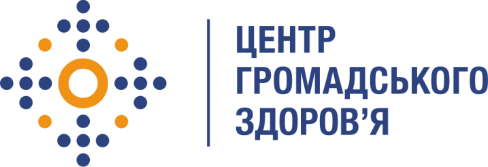 Державна установа 
«Центр громадського здоров’я Міністерства охорони здоров’я України» оголошує конкурс на відбір Консультанта з юридичних питань в рамках програми Глобального фонду по боротьбі зі СНІДом, туберкульозом та малярією.Назва позиції: Консультант з юридичних питаньІнформація щодо установи:Головним завданнями Державної установи «Центр громадського здоров’я Міністерства охорони здоров’я України» (далі – Центр є діяльність у сфері громадського здоров’я. Центр виконує лікувально-профілактичні, науково-практичні та організаційно-методичні функції у сфері охорони здоров’я з метою забезпечення якості лікування хворих на соціально небезпечні захворювання, зокрема ВІЛ/СНІД, туберкульоз, наркозалежність, вірусні гепатити тощо, попередження захворювань в контексті розбудови системи громадського здоров’я. Центр приймає участь в розробці регуляторної політики і взаємодіє з іншими міністерствами, науково-дослідними установами, міжнародними установами та громадськими організаціями, що працюють в сфері громадського здоров’я та протидії соціально небезпечним захворюванням.Основні обов’язки: •	Юридична експертиза та підготовка супровідних документів для погодження структурними підрозділами МОЗ України проекту наказу МОЗ України «Про затвердження форм первинної облікової документації і звітності з питань епідеміологічного нагляду за ВІЛ-інфекцією/СНІД, інструкцій щодо їх заповнення» (зміни до наказу МОЗ від 5 березня 2013 року № 180)•	Юридична експертиза та підготовка супровідних документів для погодження структурними підрозділами МОЗ України проекту наказу МОЗ України «Про затвердження  форм первинної облікової документації та звітності з питань моніторингу заходів щодо елімінації передачі ВІЛ від матері до дитини, інструкцій щодо їх заповнення» (зміни до наказу МОЗ від 03.08.2012 року № 612 );•	Юридична експертиза та підготовка супровідних документів для погодження структурними підрозділами МОЗ України проекту наказу МОЗ України «Про затвердження  порядку визначення та переліку ключових груп населення щодо інфікування ВІЛ» (зміни до наказу МОЗ від 08.02.2013 року № 104 ).Вимоги до професійної компетентності:•	Вища освіта у сфері права; •	Практичний стаж роботи за фахом не менше п’яти років;•	Досвід у підготовці аналітичних звітів; проведенні робочих зустрічей, тренінгів; •	Знання ділової української мови;•	Досвід роботи у сфері медичного права – аналіз нормативно-правових актів, консультування з питань медичної діяльності та/або надання медичної допомоги, захист інтересів юридичних та фізичних осіб при у судових інстанціях тощо;•	Досвід у питаннях розробки законодавчих та нормативно-правових актів; взаємодії з органами державної виконавчої влади з питань супроводу та погодження проектів законів та  нормативно – правових актів, а також з реєстрації наказів в Міністерстві юстиції України тощо.Резюме мають бути надіслані електронною поштою на адресу: vacancies@phc.org.ua. В темі листа, будь ласка, зазначте: «138-2020  Консультант з юридичних питань».Термін подання документів – до 5 серпня 2020 року, реєстрація документів завершується о 17:00.За результатами відбору резюме кандидати будуть запрошені до участі у співбесіді. У зв’язку з великою кількістю заявок, ми будемо контактувати лише з кандидатами, запрошеними на співбесіду. Умови завдання та контракту можуть бути докладніше обговорені під час співбесіди.Державна установа «Центр громадського здоров’я Міністерства охорони здоров’я України» залишає за собою право повторно розмістити оголошення про вакансію, скасувати конкурс на заміщення вакансії, запропонувати посаду зі зміненими обов’язками чи іншою тривалістю контракту.